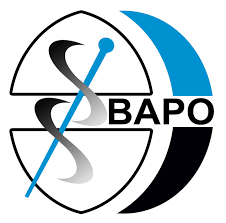 Profile templateTell us about your role as a prosthetist / orthotist Profile templates will be used as part of Prosthetists and Orthotists Day 2021 (8 September 2021) to raise the profile and impact of the professionProfile template formatHow – How did you choose P&O? What attracted you to the profession? What – What does your job entail? Tell us about the different aspects of your job. What do you love about your job?Who – What type of patients do you see? Tell us about the clinics you cover and the conditions you treat.When – Tell us about your career journey.Where – where do you work? Which teams do you work in? Profile templateWould you like to add a photo to your profile? Yes / NoPlease return your completed case study form to:alex.drinkall@thirstcommunications.co.ukName: Job title: HowWhat WhoWhenWhereOther (Tell us anything else that you want to share about your role as a prosthetist / orthotist)